COMSATS University Islamabad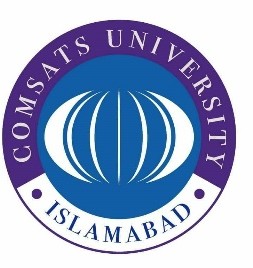 Principal SeatApplication for Provision of Marriage Grant(Under CIIT Benevolent & Group Insurance Fund Statutes 2012)Applicant Name:Designation:Department:Campus:Date of Appointment in CUI:	 		Scale:   	Name of Daughter(s):	 	Date of Marriage/Nikah:	 	Date: 		Signature:    	Recommendation by HoD:Date: 		Signature: 		Designation:    	Note:	The application should be forwarded to Treasurer Department, Principal Seat via the concerned Accounts Section with a cover letter.Attached the Following Documents (Attested)Employee CNICEmployee Card (CUI)Employee Last Pay SlipCNIC of Daughter(s)Marriage Certificate (NADRA)/Nikah NamaPrepared by: Treasurer Department (P.S)Note:All documents should be attested.Check list should be attached with the case when it is forwarded to Treasurer Department-PS.Provided that the application for such grant shall be made (02) two months prior to marriage.DOC#CIIT-PS/TD/SOP/01REV#01Check List for the Case of Marriage Grant CaseCheck List for the Case of Marriage Grant CaseCheck List for the Case of Marriage Grant CaseSNODocuments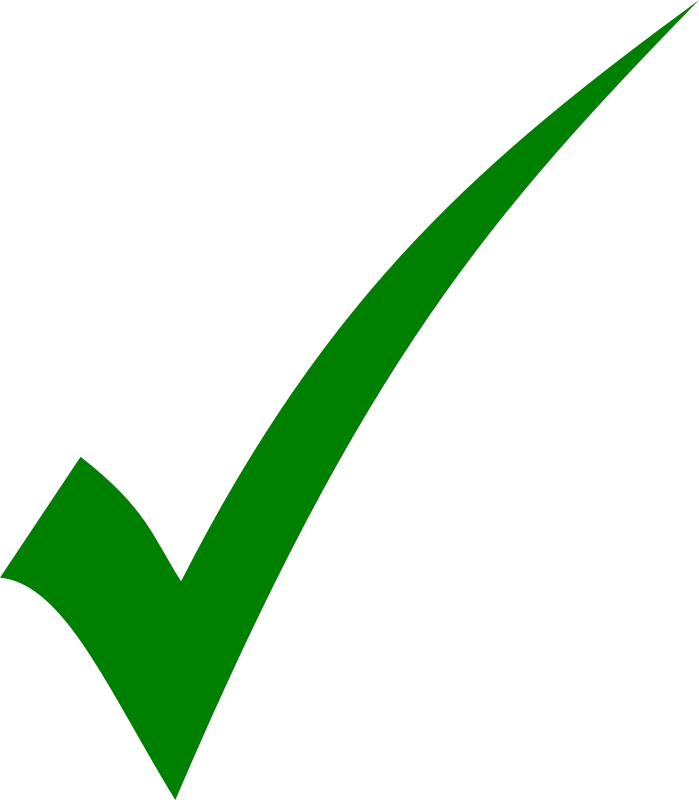 1Cover Letter of Accounts Office2Personal Request Form of Employee3Copy of Employee CNIC4Copy of Employee Card5Copy of CNIC of Daughter6Last month Salary Slip